Our MissionMount Merici Academy is dedicated to nurturing the whole child – mind, body and spirit – providing love and guidance so that students can achieve their personal best. In partnership with families, our mission is to instill Christ-centered values of respect, responsibility and self-discipline, teaching students in the Ursuline Serviam tradition of service to our community and the world.WELCOME TOMOUNT MERICI ACADEMY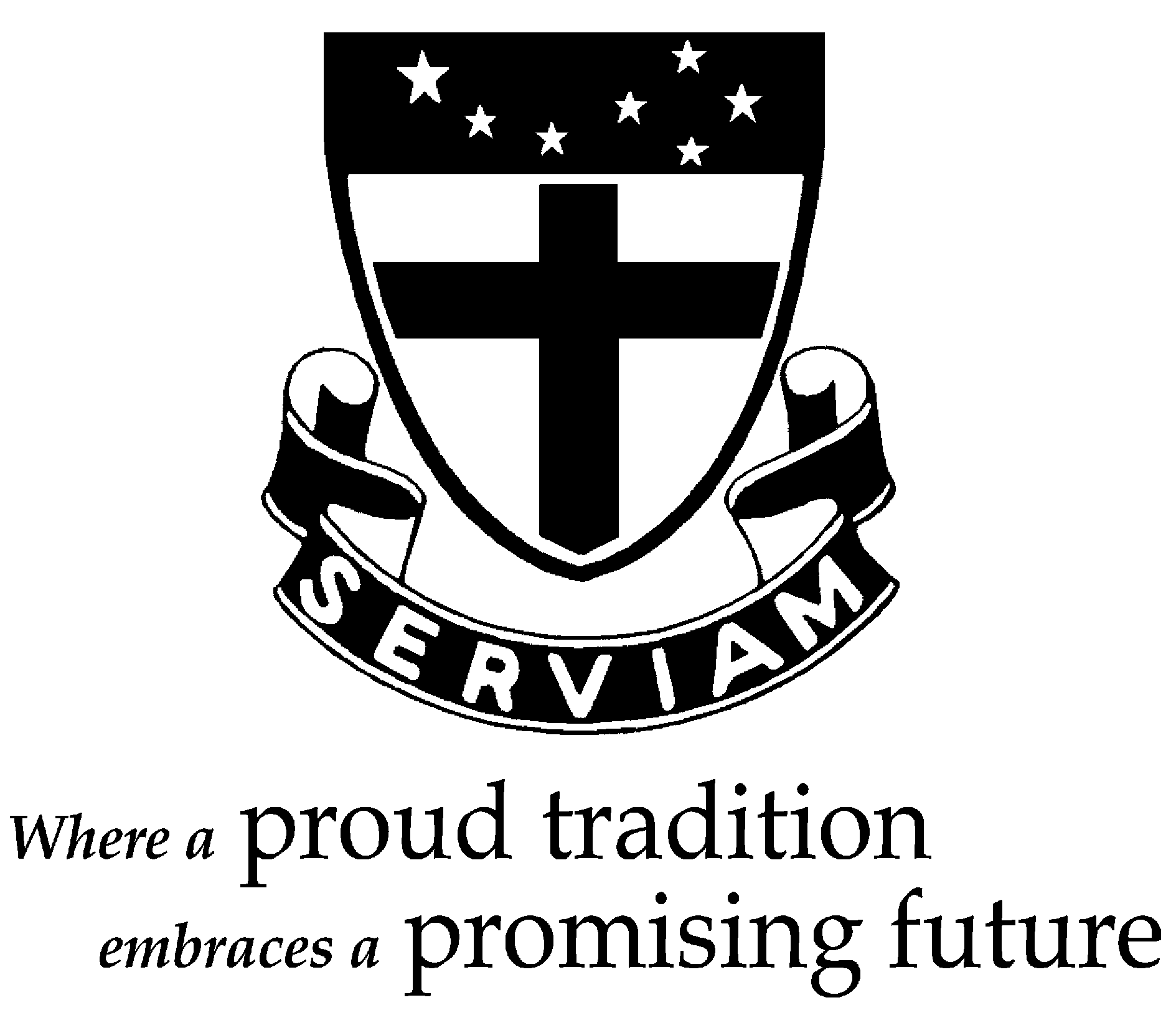 CURRICULUM OVERVIEWGrade: Nursery SchoolTeachers: Mrs. Smith and Ms. AmieSchool Year: 2022 - 2023Philosophy	As the nursery school teachers it is our objective to provide a nurturing educational environment.  Students will participate in various learning opportunities each day such as working with manipulatives, learning through play, exploring their environment and themed academic lessons.  Through developmentally appropriate physical and cognitive activities confidence and independence will be fostered.  The children will have ample opportunities to share thoughts and ideas developing their communication skills and social interactions.  It is our goal to collaborate with parents to create a positive and successful first school experience.Classroom ManagementClassroom ground rules will be established at the start of the school year.  They are designed to ensure classroom safety and reinforce respect for others.  Consistent daily routines will keep children engaged in productive activity resulting in fewer problem behaviors.  Kindness, cooperation, patience, and helpfulness will continually be modeled for the children.  When an inappropriate behavior arises, the student will be reminded of the ground rules and asked to think about the effects of their behavior on others and themselves. Reflection will be on the positive happenings and not dwelling on the negative.  The Mount Merici Nursery School Program offers a stimulating and creative environment in which children will enter their first educational experience in a comfortable and wholesome manner.  The nursery school program provides a balanced curriculum of skills through age appropriate activities in a structured setting while at the same time making learning fun for the children.  All children will have the opportunity to experience success when interested in, and capable of, achieving skills above standard age expectations.   The curriculum will cover all aspects of a child’s development: physical, cognitive, language, social and emotional.  Daily activities are introduced to reinforce the developmental skills that lay a foundation for future academics.  Nursery School CurriculumThe curriculum will cover the following areas: Reading ReadinessMath ReadinessFine Motor SkillsGross Motor SkillsVisual DiscriminationVisual Motor DiscriminationLanguage DevelopmentReading Readiness:To establish a basis for understanding the beginning concepts of reading by…Recognizing lettersRecalling letter soundsRecalling specific details in a storyMath Readiness:To establish a basis for understanding the beginning concepts of math by…Recognizing shapesRecognizing colorsRecognizing numbersSorting objects by color, size, and shapeCounting to 10Matching objectsCounting objects to 5Color patternsFine Motor Skills:To improve small muscle abilities by…Tracing Coloring PaintingCuttingStringing beadsMaking 8-piece puzzlesButtoning 1 large buttonSnappingGross Motor Skills:To improve large muscle abilities by…Marching Catching a rolled ballWalking backwardsJumpingHopping on 2 feetThrowing and catching a ball Visual Discrimination:To perceive and express relationships of…Bigger/smallerTaller/shorterLonger/shorterSame/differentCopying a color, size and shape sequenceFast/slowVisual Motor Coordination:To develop eye/hand coordination by…Copying a circleCopying a crossTracing their nameRecognizing their first nameCopying the letters in their nameLanguage Development:To increase vocabulary by naming words associated with…Classroom objectsFire safetyBody partsWinter itemsFeelingsFarm animalsZoo animalsTraffic safetyItems of transportationReligionChildren will experience the presence of God through prayer, bible stories and hands on art activities.  The students will learn how to develop good habits such as courtesy, respect, kindness, helpfulness, cooperation, responsibility.  They will also learn how to get along with others and respect one another through cooperative play.Science/Social StudiesStudents are introduced to science through the following topics: weather, seasons, animals, night/day, the body, the five senses, plants, sink/float, butterflies, magnets, personal hygiene, and living/non-living things.  Students are introduced to social studies through the following topics: holidays, fire safety, families, feelings, and traffic safety.Daily Schedule7:20 – 7:40 	 Drop off/Free Play7:45             	 Pledge of Allegiance and Morning Prayer7:50 - 8:10 	 Bathroom8:10 – 8:30 	 Morning Circle/Weekly Focus 8:30- 9:00 	 Academic Activity9:00            	 Bathroom 9:10 – 9:20 	 Snack          9:20 -10:00 	 Free Play/Individual Lesson Time          10:00           	 Bathroom10:10 - 10:30 Music & Movement10:30             Story Time and Ending Circle10:40-11:00 	 Recess/Outside Play11:00 	           Pick upPhysical Education, library, and book buddies TBDChildcare Program11:00 - 11:35   Lunch time11:40 – 12:00  Bathroom, story time and get ready for rest time12:00 – 1:00    Rest time1:00 – 1:30      Bathroom, free play, outside play1:30 - 1:45       Get ready for dismissalA calendar will be sent home once a month to let you know about the activities and information concerning our classroom.          We promote peace in our classroom and have a non-violent policy throughout the school.  Please don’t send lunch boxes, shirts, hats etc. with characters on them that portray violence.	We will be having snack time, please pack a small snack and water bottle for snack time. We prefer snacks that are easy to open and not too messy. If your child is staying for childcare they may either have hot lunch or bring a lunch from home.	Please let us know if your child has any allergies. You may have provided this information to the office, but please let me know about any allergies as well. 	We strongly discourage your child from bringing in toys/stuffed animals from home to play with during our class time. Nursery School is a great place for your child to experience new toys and activities.	We are very excited for the school year to start. Feel free to email Mrs. Smith at kaylasmith@mountmerici.org or Ms. Amie @ alopes@mountmerici.org with any questions. Thank you!